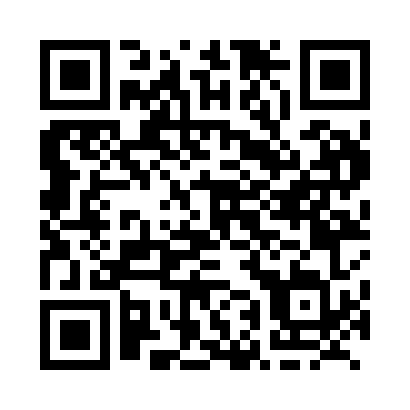 Prayer times for Chumah, Manitoba, CanadaMon 1 Jul 2024 - Wed 31 Jul 2024High Latitude Method: Angle Based RulePrayer Calculation Method: Islamic Society of North AmericaAsar Calculation Method: HanafiPrayer times provided by https://www.salahtimes.comDateDayFajrSunriseDhuhrAsrMaghribIsha1Mon3:425:371:477:209:5611:512Tue3:435:381:477:209:5611:513Wed3:435:391:477:209:5511:514Thu3:435:401:477:199:5511:515Fri3:445:411:487:199:5411:516Sat3:445:411:487:199:5411:517Sun3:455:421:487:199:5311:508Mon3:455:431:487:199:5211:509Tue3:465:441:487:189:5211:5010Wed3:475:451:487:189:5111:5011Thu3:475:461:487:189:5011:4912Fri3:485:471:497:179:4911:4913Sat3:485:481:497:179:4911:4914Sun3:495:491:497:169:4811:4815Mon3:505:501:497:169:4711:4816Tue3:505:521:497:159:4611:4717Wed3:515:531:497:159:4511:4718Thu3:515:541:497:149:4411:4619Fri3:525:551:497:149:4311:4620Sat3:535:561:497:139:4111:4521Sun3:535:581:497:129:4011:4522Mon3:545:591:497:129:3911:4423Tue3:556:001:497:119:3811:4324Wed3:556:021:497:109:3611:4325Thu3:566:031:497:109:3511:4226Fri3:586:041:497:099:3411:3927Sat4:006:061:497:089:3211:3728Sun4:036:071:497:079:3111:3429Mon4:056:081:497:069:2911:3230Tue4:086:101:497:059:2811:2931Wed4:106:111:497:049:2611:27